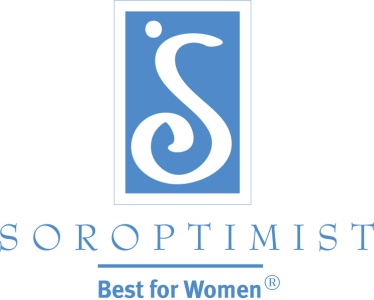 國際蘭馨交流協會美洲聯盟千禧世代: 世代概要資料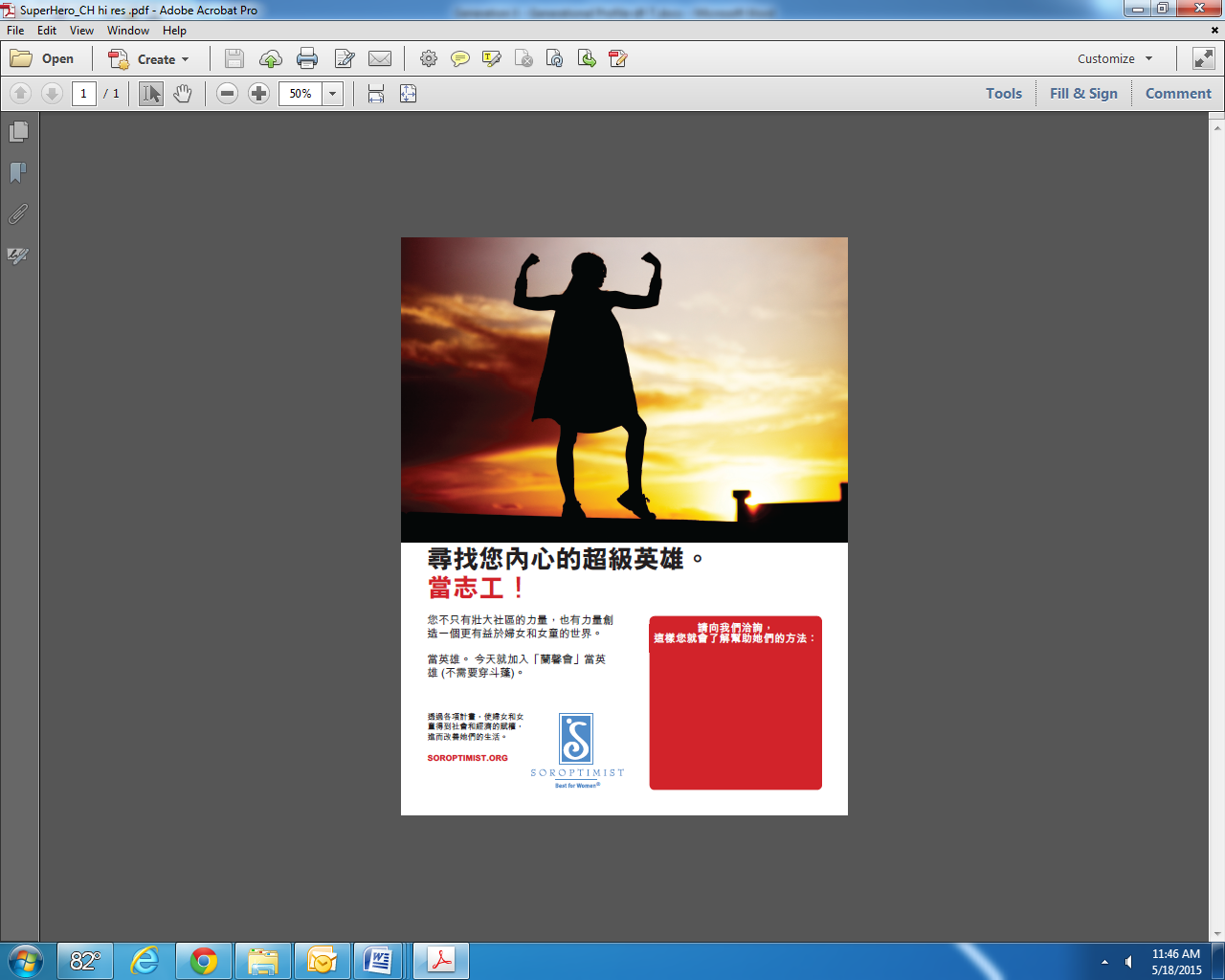 出生於1982年至2000年於2017年其年齡範圍: 17歲至35歲一般對未來展望: 充滿希望這個世代是SIA所寄望的未來! 千禧世代也被稱為 Y 世代, 到2025年千禧世代將成為世界上人數最多的一個群體, 他們將佔有全球職場中人數的百分之七十五. 他們被誤認為是愛享受權利、以自我為中心、注意力不集中、不成熟, 以及沒有人際溝通的能力. 但事實上, 他們是目標導向的實踐者, 可以輕鬆地同時做多項工作, 而且如同嬰兒潮世代一般, 他們注重團隊精神. 不要低估招募年輕的千禧世代會員加入你分會的價值!不像比他們年長的X世代, 千禧世代對這個世界的展望非常樂觀. 他們為追求個人的快樂和重視客製的經驗所推動, 千禧世代相信他們能夠, 並也將會對這個世界造成影響. 他們想要藉由支持所關懷的慈善目標來改善世界. 就如同X世代一般, 他們不喜歡成為推銷的對象. 在購置之前, 他們會積極研究價格和閱讀評語 ─ 他們對這些的信任多於廣告的承諾. 他們毫不避諱地在網路上或在實際生活中 “分享” 個人的信息. 千禧世代還會自在的 “分享” 他們喜歡什麼和不喜歡什麼. 生活在社群媒體和電視真人秀節目的時代裡, 這對千禧世代而言非常正常. 當涉及到實物時, 分享的概念也得到千禧世代的共鳴, 例如: Zipcars (汽車分享) 和 AirBnB (渡假房屋分享).千禧世代有很高的期望, 但他們的耐心不多, 因為在成長的過程中他們經由科技獲得即時的滿足. 他們是由網際網路陪伴成長的第一代, 他們不記得不存在網際網路的時候. 他們生活在一個世界裡  彼此聯繫的世界. 使用科技是他們的第二天性, 而此天性也使他們擁有全球觀. 對於這一個世代而言, “社區” 不見得指的是當地的, 而是一個容易連接的全球性網絡.嬰兒潮世代和X世代在成長過程中得到了獨立和自由, 例如他們不受監督的遊樂時間 — 早上騎腳踏車離開家, 直到晚上回家吃晚餐. 但千禧世代受到保護, 以結構性的方式被撫養長大, 而且每一項活動都計劃好以學習和成就為重點. 千禧世代的父母 (大多是嬰兒潮世代或X世代中比較年長的一群) 放棄了自己的自由時間, 將所有注意力放在他們身上, 對他們非常保護 (自行車安全帽, 汽車嬰兒座椅, 確保學校餐廰沒有花生醬等). 這一類的行為幫助建立了牢固的家庭關係. 千禧世代重視父母的意見和建議, 並積極尋求他們的指點. 當千禧世代還是小孩時就被視為成人般對待 ─ 在家庭中給予平等的發言權, 他們甚至影響了家庭中大多數物品的購買, 如食品、電腦、渡假、汽車等等, 這導致他們對層次結構的缺乏理解, 並且也不喜歡這種結構性. 有如此高度參與和保護的父母, 不利的一面是失敗對他們而言可能是非常可怕的. 千禧世代可能會在獨立和需要解決問題技巧的新工作方面受到挑戰.千禧世代很自信, 而且有很強的信心 ─ 他們在成長的過程中經常受到讚賞, 並且因為參與而受到獎勵, 不只是因為自己的成就而已. 例如, 在工作上他們富有熱忱, 準備立即投入, 並直接去做以獲致結果, 但他們需要明確的指示和經常得到確認他們的方向是正確的. 這一群人期望每隔12到24個月就會學到新的技能 (個人的和專業上的) 以及得到新角色或職責. 因為這種精神, 他們渴望扮演領導角色, 但他們可能會避開那些需要較長時期投入的角色, 或投入時間長短不確定的工作. 他們擅長主持特定的個別專案. 彈性以及在工作場所中與同事建立友誼對千禧世代也很重要. 千禧世代特質重視的價值自我表達比自我控制更重要 自我宣傳與建立自我品牌很重要 尋求生活和工作之間的平衡, 更注重生活型態 「尊敬」是必須努力贏得的, 不是基於年齡、權威或職稱而隨意理所當然可得到的 特性迅速適應並有韌性渴望改變和挑戰 不斷地創造 當對某個信念、慈善目標或產品投入時會全心全意並很忠誠 會很容易坦然接受有不同背景的其他人 全球觀 工作型態希望知道他們所做的事如何配合大局需要了解每件事如何配合在一起 視他們的工作為一種自我的表達, 而不是自我的定義 非常擅長同時做多項工作 ─ 需要同時有數個活動進行著 在工作時間和穿著規定上尋求彈性 資料來源和參考資料Generation Y. (n.d) (Y 世代). 取自 http://www.valueoptions.com/spotlight_YIW/gen_y.htm.Ivey, L. (February 4, 2015. How to manage multi-generational nonprofit staff and volunteers [Webinar] In Nonprofit Webinar Series. 取自http://www.nonprofitwebadvisor.com/schedule/detail/How-to-Manage-Multi-Generational-Nonprofit-Staff-Volunteers.Sladek, S. (2014) Knowing Y: Engage the Next Generation Now. Washington, DC. ASAE: The Center for Association Leadership.